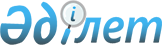 О внесении изменений в приказ Заместителя Премьер-Министра - Министра труда и социальной защиты населения Республики Казахстан от 29 июня 2023 года № 266 "Об утверждении Правил организации специальных рабочих мест для трудоустройства лиц с инвалидностью"Приказ Министра труда и социальной защиты населения Республики Казахстан от 16 октября 2023 года № 442. Зарегистрирован в Министерстве юстиции Республики Казахстан 18 октября 2023 года № 33552
      ПРИКАЗЫВАЮ:
      1. Внести в приказ Заместителя Премьер-Министра-Министра труда и социальной защиты населения Республики Казахстан от 29 июня 2023 года № 266 "Об утверждении правил организации специальных рабочих мест для трудоустройства лиц с инвалидностью" (зарегистрирован Реестре государственной регистрации нормативных правовых актов за № 32967) следующие изменения:
      преамбулу приказа изложить в следующей редакции:
      "В соответствии с пунктом 1 статьи 108 Социального кодекса Республики Казахстан и подпунктом 2) пункта 3 статьи 16 Закона Республики Казахстан "О государственной статистике" ПРИКАЗЫВАЮ:";
      приложение 5 к Правилам организации специальных рабочих мест для трудоустройства лиц с инвалидностью, утвержденные указанным приказом, изложить в новой редакции согласно приложению к настоящему приказу.
      2. Департаменту занятости населения Министерства труда и социальной защиты населения Республики Казахстан в установленном законодательством Республики Казахстан порядке обеспечить:
      1) государственную регистрацию настоящего приказа в Министерстве юстиции Республики Казахстан;
      2) размещение настоящего приказа на интернет-ресурсе Министерства труда и социальной защиты населения Республики Казахстан после его официального опубликования;
      3) в течение десяти рабочих дней после государственной регистрации настоящего приказа в Министерстве юстиции Республики Казахстан представление в Департамент юридической службы Министерства труда и социальной защиты населения Республики Казахстан сведений об исполнении мероприятий, предусмотренных подпунктами 1) и 2) настоящего пункта.
      3. Контроль за исполнением настоящего приказа возложить на курирующего вице-министра труда и социальной защиты населения Республики Казахстан.
      4. Настоящий приказ вводится в действие по истечении десяти календарных дней после дня его первого официального опубликования.
      "СОГЛАСОВАН"Бюро национальной статистикиАгентства по стратегическомупланированию и реформамРеспублики Казахстан Форма, предназначенная для сбора административных данных
      Представляется: в карьерные центрыФорма административных данных размещена на интернет-ресурсе: www.enbek.kz. Наименование формы административных данных: Сведения о лицах, трудоустроенных на специальные рабочие места.
      Индекс формы административных данных: СРМ-1.Периодичность: ежемесячная.Отчетный период: ________ месяц 20__ года.Круг лиц, представляющих информацию: работодатели.Срок представления формы административных данных: к 25 числу отчетного месяца. Таблица. Сведения о лицах, трудоустроенных на специальные рабочие места
      продолжение таблицы
      Наименование ___________________________________________Адрес __________________________________________________Телефон ________________________________________________Адрес электронной почты _________________________________Исполнитель: ____________________________________________(Фамилия, имя, отчество (при его наличии) (подпись)Руководитель или лицо, уполномоченное на подписание:________________________________________________________(Фамилия, имя, отчество (при его наличии) (подпись)Дата: "____" ___________ 20__ годаМесто печати Пояснение по заполнению формы административных данных
"Сведения о лицах, трудоустроенных на специальные рабочие места" Глава 1. Общие положения
      1. Настоящее пояснение определяет единые требования по заполнению формы "Сведения о лицах, трудоустроенных на специальные рабочие места" (далее - Форма).
      2. Форма заполняется работодателями и предоставляется в карьерные центры.
      3. Форма подписывается первым руководителем, либо лицом, исполняющим его обязанности, с указанием его фамилии и инициалов.
      4. Форма предоставляется к 25 числу месяца, следующего за отчетным периодом.
      5. Форма заполняется на государственном и русском языках. Глава 2. Пояснение по заполнению Формы
      6. В графе 1 Формы указывается наименование работодателя.
      7. В графе 2 Формы указывается бизнес-идентификационный номер/индивидуальный идентификационный номер (БИН/ИИН) работодателя.
      8. В графе 3 Формы указывается номер расчетного счета работодателя для перечисления суммы субсидий.
      9. В графе 4 Формы указывается наименование банка обслуживания.
      10. В графе 5 Формы указывается фамилия, имя, отчество (при его наличии) (полностью) лица с инвалидностью, трудоустроенного на специальное рабочее место.
      11. В графе 6 Формы указывается размер заработной платы по трудовому договору.
      12. В графе 7 Формы указывается количество рабочих дней в месяце.
      13. В графе 8 Формы указывается количество фактически отработанных дней.
      14. В графе 9 Формы указывается количество дней временной нетрудоспособности.
      15. В графе 10 Формы указывается сумма начисленной заработной платы в тенге.
      16. В графе 11 Формы указывается сумма пенсионных взносов в тенге.
      17. В графе 12 Формы указывается сумма, подлежащая компенсации из бюджета в тенге.
					© 2012. РГП на ПХВ «Институт законодательства и правовой информации Республики Казахстан» Министерства юстиции Республики Казахстан
				
      Министр трудаи социальной защиты населенияРеспублики Казахстан

С. Жакупова
Приложение к приказу
от 16 октября 2023 года № 442Приложение 5
к Правилам организации
специальных рабочих
мест для трудоустройства
лиц с инвалидностьюформа
Наименование работодателя
БИН/ИИН
Номер расчетного счета работодателя для перечисления суммы субсидий
Наименование банка обслуживания
Фамилия, имя, отчество (при его наличии) (полностью)
Размер заработной платы по трудовому договору
1
2
3
4
5
6
Количество рабочих дней в месяце
Фактически отработано, дни
Временная нетрудоспособность, дни
Сумма начисленной заработной платы, тенге
Сумма пенсионных взносов, тенге
Подлежит компенсации из бюджета, тенге
7
8
9
10
11
12Приложение к форме,
административных данных
"Сведения о лицах,
трудоустроенных
на специальные рабочие места"